EISA Office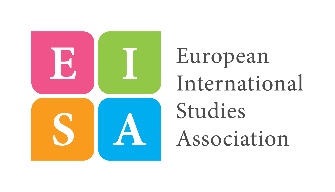 	c/o C-IN5. května 65, 140 21 Prague 4Czech Republicmobilityfund@eisa-net.orgEISA x Konrad-Adenauer-Stiftung Mobility Grants the applicantqUalifying informationadditional information (PLEAsE TICK ALL RELEVANT BOXES)the eventFull NameEmailAffiliationGenderAddressI confirm being an EISA member at the time of this applicationI confirm that I do not have alternative sources of funding for my participation in this conference(Please submit a supporting document with signature from your institution along with this application)I participated in AND/OR organised panels/roundtables/sections at previous EWIS and PEC events.Please list your past involvement at EWIS and PEC events:EVENT(for which funding is sought)ROLE IN THE EVENT(what role[s] do you have in this event)*please add the workshop(s) you participate in/present your paper INSTITUTIONAL LOCATION (country of your institution — not citizenship)LEVEL OF INCOME(what is your yearly income)PERSONAL STATEMENT(Please provide a short statement (max. 500 words) on why you are applying for the mobility fund scheme and how you are planning to use the financial support)City and DateApplicant 